28 АПРЕЛЯ – ДЕНЬ РАБОТНИКОВ СКОРОЙ ПОМОЩИПрофессиональный праздник работников скорой медицинской помощи – день, когда следует отдать должное труду представителей одного из самых ответственных направлений здравоохранения, поблагодарить работников медицины за их профессионализм, мужество, выдержку и милосердие. В России День работников скорой помощи отмечается с 2020 года.Во Владимирской области уже много лет функционирует одна больница скорой помощи, в которой для пациентов развернуто 453 койки. Число коек не менялось с 2017 года, увеличившись по сравнению с 2016 годом лишь на две. А вот количество станций (отделений) за последние пять лет немного уменьшилось. Если в 2016 году на территории 33 региона их было 27, то в 2021 году их стало 21. Соответственно, уменьшилось и количество лиц, которым была оказана скорая помощь амбулаторно и при выездах (2016 г. – 470,1 тыс. чел., 2017 г. – 449,5 тыс. чел., 2018 г. – 442 тыс. чел., 2019 г. – 434,1 тыс. чел., 2020 г. – 406,7 тыс. чел., 2021 г. – 394,6 тыс. чел.).В течение последних пяти лет постоянно менялся в сторону уменьшения и показатель укомплектованности станций (отделений) скорой помощи медицинскими кадрами. Соотношение занятых и штатных должностей врачей снизилось с 70,1% в 2016 году до 31,1% в 2021 году (2017 г. – 66,5%, 2018 г. – 55%, 2019 г. – 30,9%, 2020 г. –  32,9%). Аналогичная ситуация прослеживается и с укомплектованностью должностей среднего медицинского персонала: 2016 г. – 73,9%, 2017 г. – 71,1%, 2018 г. – 64%, 2019 г. – 61,7%, 2020 г. – 63,8%, 2021 г. – 62,7%.Контактная информация: Захарова Ольга Викторовнаспециалист Владимирстата по взаимодействию со СМИтел. (4922) 773041, 773042 (доб.0409); моб. 89157653471mailto: P33_ZaharovaOV@gks.ruВладимирстат в соцсетях: https://vk.com/ vladimirstatПри использовании материалов Территориального органа Федеральной службы государственной статистики по Владимирской области в официальных, учебных или научных документах, а также в средствах массовой информации ссылка на источник обязательна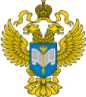 ТЕРРИТОРИАЛЬНЫЙ ОРГАН ФЕДЕРАЛЬНОЙ СЛУЖБЫ ГОСУДАРСТВЕННОЙ СТАТИСТИКИ ПО ВЛАДИМИРСКОЙ ОБЛАСТИТЕРРИТОРИАЛЬНЫЙ ОРГАН ФЕДЕРАЛЬНОЙ СЛУЖБЫ ГОСУДАРСТВЕННОЙ СТАТИСТИКИ ПО ВЛАДИМИРСКОЙ ОБЛАСТИ28 апреля 2022 г.28 апреля 2022 г.Пресс-выпуск